АДМИНИСТРАЦИЯ ГОРОДСКОГО ОКРУГА ЗАРЕЧНЫЙп о с т а н о в л е н и еот____16.09.2019____  №  ____921-П___г. ЗаречныйО проведении соревнований по легкой атлетике Всероссийский день бега «Кросс нации-2019» В целях развития физической культуры и спорта, сохранения спортивных традиций в городском округе Заречный, в соответствии с постановлением Правительства Свердловской области от 30.05.2003 № 333-ПП «О мерах по обеспечению общественного порядка и безопасности на территории Свердловской области мероприятий с массовым пребыванием людей» (в действующей редакции), на основании ст. ст. 28, 31 Устава городского округа Заречный администрация городского округа ЗаречныйПОСТАНОВЛЯЕТ:1. Провести с 14 по 20 сентября 2019 года декаду бега и 21 сентября 2019 года массовый старт по легкой атлетике Всероссийский день бега «Кросс нации-2019» (далее – соревнования).2. Утвердить состав городского организационного комитета по подготовке и проведению соревнований (прилагается).3. Утвердить программу соревнований по легкой атлетике (прилагается).4. Ввести временное ограничение движения транспортных средств с прилегающих территорий автотранспорта по маршруту движения участников с 14-00 часов до 17-00 часов 21 сентября 2019 года согласно прилагаемой схеме перекрытия.5. Муниципальному казенному учреждению «Управление культуры, спорта и молодежной политики городского округа Заречный» (Я.А. Скоробогатова):1) обеспечить проведение соревнований на высоком организационном и техническом уровнях;2) утвердить Положение о проведении муниципального этапа Всероссийского дня бега «Кросс нации-2019»;3) утвердить Положение массового мероприятия декады бега;4) обеспечить соревнования наградной и сувенирной продукцией.6. Рекомендовать ФБУЗ МСЧ № 32 ФМБА России (С.И. Шонохова):1) обеспечить оперативную работу службы «Скорая помощь» во время проведения соревнований;2) выделить машину «Скорой помощи» на время проведения соревнований.7. Рекомендовать МО МВД России «Заречный» (С.Ю. Калмыков):1) обеспечить безопасность людей и общественный правопорядок во время проведения массового старта соревнований в месте его проведения;2) перекрыть движение транспорта по ул. Ленина через городскую площадь и прилегающие улицы, согласно схеме перекрытия, 21 сентября 2019 года с 14.00 до 17.00 часов (схема прилагается).8. Рекомендовать филиалу АО «Концерн Росэнергоатом» «Белоярская атомная станция» (Сидоров И.И.):1) предоставить большегрузный транспорт в количестве 8 единиц для перекрытия движения с 14.00 до 17.00 21 сентября 2019 года в целях недопущения совершения террористических актов и экстремистских проявлений в период проведения соревнований;2) организовать в месте проведения соревнований (Площадь Победы) полевую кухню с горячим чаем для участников соревнования с 14.30 до 17.00 21 сентября 2019 года. 9. МКУ ГО Заречный «ДК «Ровесник» (А.В. Кондратьева):1) обеспечить музыкальное и звуковое сопровождение соревнования 21 сентября 2019 года с 14.00 часов до 17.00 часов на Площади Победы;2) подготовить и провести творческую программу, посвященную Всероссийскому дню бега «Кросс нации 2019 года».10.  Руководителям общеобразовательных учреждений:1) организовать проведение декады бега по легкой атлетике в период с 11 по 20 сентября и предоставить итоговые протоколы декады бега в МКУ «УКС и МП ГО Заречный» до 21 сентября 2019 года;2) принять участие в массовом старте 21 сентября 2019 года с привлечением сборной команды школы.11. МКУ «Управление образования ГО Заречный» (И.Б. Логинова) осуществлять координацию общеобразовательных учреждений в организации декады бега и массового старта 21 сентября 2019 года.12. МБОУ ДО ГО Заречный «ДЮСШ «СК Десантник» (С.Н. Евсиков) организовать выступление танцевального коллектива на торжественном открытии соревнований 21 сентября 2019 года и судейство на дистанции.13. МБОУ ДО ГО Заречный «ДЮСШ» (Е.А. Смирнов):1) обеспечить проведение соревнований;2) организовать судейство соревнований (главный судья, судьи на финише);3) провести регистрацию и подведение итогов.14. МКУ ГО Заречный «Управление ГО и ЧС» (В.Г. Кузнецов) обеспечить оперативное реагирование ЕДДС на случай чрезвычайной ситуации 21 сентября 2019 года с 14.00 до 17.00.15. Информационно-аналитическому отделу администрации городского округа Заречный (Л.К. Сергиенко) организовать информационное освещение соревнований.16. Контроль за исполнением настоящего постановления возложить на и.о. заместителя главы администрации городского округа Заречный по социальным вопросам Н.Л. Невоструеву.17. Разместить настоящее постановление на официальном сайте городского округа Заречный (www.gorod-zarechny.ru).Глава городского округа Заречный 	                                                                  А.В. ЗахарцевСОСТАВгородского организационного комитета по подготовке и проведению соревнованийУТВЕРЖДЕНАпостановлением администрации городского округа Заречный от___16.09.2019___ № ___921-П___«О проведении соревнований по легкой атлетике «Всероссийский день бега «Кросс нации-2019»ПРОГРАММАсоревнований по легкой атлетике«Всероссийский день бега «Кросс нации-2019»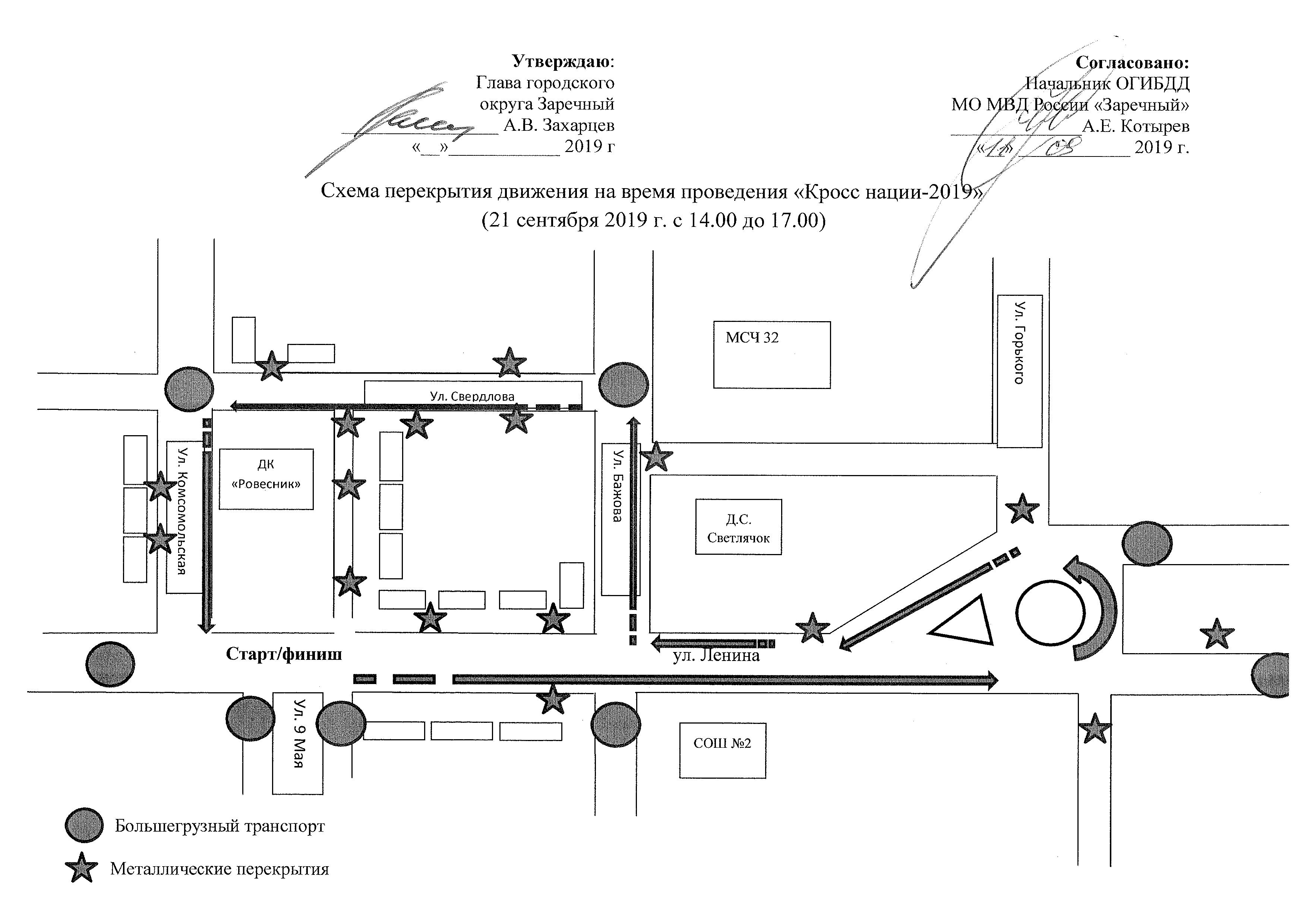 УТВЕРЖДЕНпостановлением администрациигородского округа Заречныйот____16.09.2019____  №  ____921-П___«О проведении соревнований по легкой атлетике «Всероссийский день бега «Кросс нации-2019»1. Захарцев А.В.- Глава городского округа Заречный, председатель оргкомитета;2. Скоробогатова Я.А.- начальник МКУ «УКС и МП ГО Заречный», заместитель председателя оргкомитетаЧлены оргкомитета:3. Евсиков С.Н.- директор МБОУ ДО ГО Заречный «ДЮСШ «СК «Десантник»4. Калмыков С.Ю.- Врио начальника МО МВД России «Заречный» (по согласованию)5. Кондратьева А.В.- директор МКУ ГО Заречный «ДК «Ровесник»6. Кузнецов В.Г.- начальник МКУ ГО Заречный «Управление по ГО и ЧС»7. Логинова И.Б.- начальник МКУ «Управление образования ГО Заречный»8. Невоструева Н.Л.- и.о. заместителя главы администрации городского округа Заречный по социальным вопросам9. Петунина Г.Ф.- директор МБОУ ДО ГО Заречный «ЦДТ»10. Савицкий Е.Г.- заместитель начальника по спорту МКУ «УКС и МП ГО Заречный»11. Сергиенко Л.К.- начальник информационно-аналитического отдела администрации городского округа Заречный12. Смирнов Е.А.- директор МБОУ ДО ГО Заречный «ДЮСШ»13. Химчак Д.М.- заместитель директора филиала АО «Концерн Росэнергоатом» «Белоярская атомная станция» по управлению персоналом (по согласованию)14. Шонохова С.И.- и.о. начальника ФБУЗ «МСЧ № 32 ФМБА России» (по согласованию)№п/пМероприятияСроки исполненияМесто проведенияОтветственный123451.Массовые спортивные мероприятия «Декада бега» в рамках соревнований по легкой атлетике Всероссийский день бега «Кросс нации- 2019»11 по 20 сентябряшкольные стадионыИ.Б. Логинова. - начальник МКУ «Управление образования ГО Заречный»2.Регистрация участников массового старта по легкой атлетике Всероссийский день бега «Кросс нации- 2019»21 сентября 14.00Площадь ПобедыЕ.А. Смирнов- директор МБОУ ДО ГО Заречный «ДЮСШ»3.Торжественное открытие соревнований, выступление коллективов ГО Заречный21 сентября 15.00Площадь ПобедыЯ.А. Скоробогатова – начальник МКУ «УКС и МП ГО Заречный»;А.В. Кондратьева – директор МКУ ГО Заречный «ДК «Ровесник»4.Старт по легкой атлетике Всероссийский день бега «Кросс нации- 2019»Забег №1(Спортивный забег)21 сентября15.10Площадь ПобедыЯ.А. Скоробогатова – начальник МКУ «УКС и МП ГО Заречный»;Е.А. Смирнов – директор МБОУ ДО ГО Заречный «ДЮСШ»5.Забег №2 (Массовый забег)21 сентября15.30Площадь ПобедыЯ.А. Скоробогатова – начальник МКУ «УКС и МП ГО Заречный»;Е.А. Смирнов- директор МБОУ ДО ГО Заречный «ДЮСШ»6.Награждение победителей массового старта по легкой атлетике Всероссийский день бега «Кросс нации- 2019»21 сентября 16.30Площадь ПобедыЯ.А. Скоробогатова – начальник МКУ «УКС и МП ГО Заречный»;Е.Г. Савицкий – заместитель начальника по спорту МКУ «УКС и МП ГО Заречный»